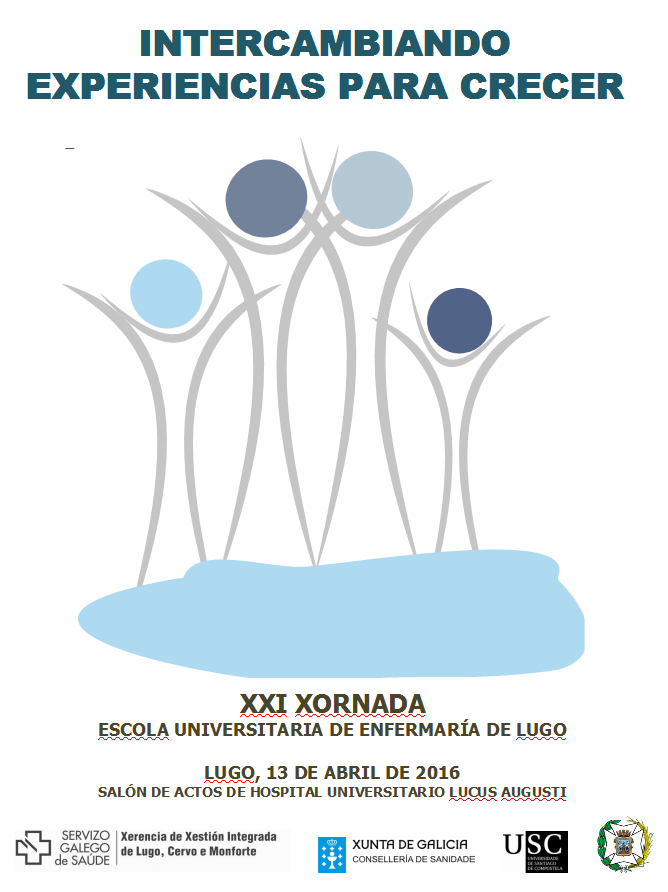 XXI Jornada "INTERCAMBIANDO EXPERIENCIAS PARA CRECER”13 de abril de 2016MAÑÁ 8:30 h.- Entrega de documentación 9:30 h.- Inauguración10:00 h.- Conferencia Inaugural:              “O coidado do invisible: Proxecto HU-CI”D. GABRIEL HERAS DE LA CALLECreador do  “Proxecto: HU-CI”.  Médico especialista en Coidados Intensivos.Hospital Universitario de Torrejón. Madrid11:o0h.- Descanso -Café11:30 h.- Mesa Redonda: “APORTACIÓNS AO COIDADO DENDE A URXENCIA”Modera: Dna. Marisol Vilariño PazProfesora da Escola Universitaria de Enfermaría de LugoRELATORIOS“Principais diagnósticos enfermeiros na urxencia e emerxenciaextrahospitalaria”Dna. NATALIA RODRÍGUEZ ARIASEnfermeira asistencial na base do 061 (Ourense)              “A enfermaría e o triaxe nun incidente de múltiples vítimas”D. BRUNO EIRAS TASENDEEnfermeiro asistencial na base do 061 (A Coruña)“O enfermeiro nunha central de coordinación de urxencias e emerxencias sanitarias”D. JOSÉ ABUÍN FLORESEnfermeiro da consulta CCUSG-061. Galicia “Triar: Moito mais que clasificar”Dna. ÁNGELES VIÑA VARELA e Dna. EVA MARÍA FERNÁNDEZ LÓPEZSupervisoras da Unidade de Urxencias. Hospital Universitario Lucus Augusti. Lugo13:30 h.- Comunicaciós. Visita PóstersTARDE16:30 h.- ComunicaciónsModera: D. Mario Rivas CarroProfesor da Escola Universitaria de Enfermaría de Lugo    17:30h.- Mesa Redonda: “INVESTIGACIÓN EN ENFERMARÍA: Traballos Fin de             Grao 2015”Modera: Dna. María Jesús Regueiro BurgoProfesora da Escola Universitaria de Enfermaría de LugoRELATORIOS            “Actuación de enfermaría no neonato con transposición de grandes arterias”Dna. PATRICIA NEIRA SOMOZAEnfermeira            “Coñecementos e actitudes afectivo sexuais. A xuventude lucense no 2015”D. DIEGO FERNÁNDEZ BUSTILLOEnfermeiro            “Actuación enfermeira ante a dor crónica”Dna. MARÍA ROCÍO LÓPEZ LÓPEZEnfermeira            “Ictus isquémico: Novas proxeccións terapéuticas para mellorar a rexeneración             de tecidos”Dna. NURIA COYA ENRÍQUEZEnfermeira  19:30 h.- Clausura